Številka: 	84400-2/2022/2Datum: 	28. 7. 2022 Poročilo o ukrepanju in intervencijskih stroških gašenja požara v naravnem okolju na območju Potoške gore v občini Preddvor od 28. do 31. marca 2022 Lokacija, datum in čas nastanka požaraPožar je nastal v ponedeljek, 28. marca 2022, ob 15.50 (prva prijava v Regijski center za obveščanje Kranj je prispela ob 15:52) na območju nad manjšim naseljem Potoče v občini Preddvor. Območje, kjer se je razvil požar je na težje dostopnem mestu med Sv. Jakobom in Potoško goro.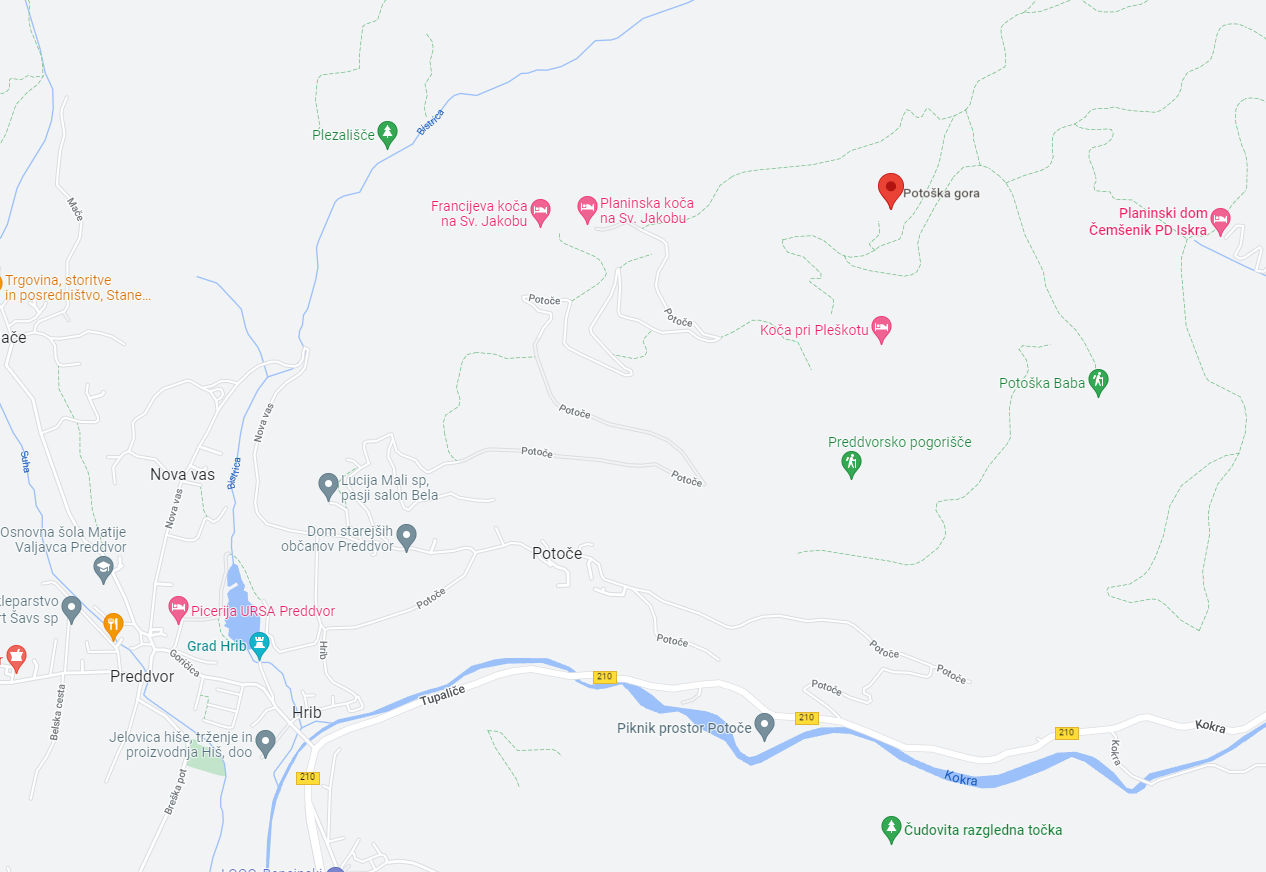 Slika št. 1: Lokacija požaraObseg požaraPožar je zajel okrog 700 ha gozdnih in travniških površin na težje dostopnem območju med 
Sv. Jakobom in Potoško goro v občini Preddvor.Vremenske razmerePo podatkih ARSO je bil mesec marec leta 2022 izjemno suh in nadpovprečno osončen. Povprečna temperatura zraka je bila blizu dolgoletnega povprečja. V večjem delu države (tudi na Gorenjskem) je v celotnem mesecu bil kazalnik padavin pod 15 %, kar uvršča marec leta 2022 med 3 najbolj suhe po letu 1961.Potek intervencijeV ponedeljek 28. marca 2022 je bil ReCO Kranj preko telefona občana obveščen o požaru v naravnem okolju nad Potočami v občini Preddvor. Potoče so manjše naselje, v okolici bolj poznano po gradu in domu starejših občanov Preddvor. Preddvor je sicer manjša gorenjska občina katera se razprostira med Kranjem in Jezerskim ter gorsko verigo z najvišjim vrhom Storžič. V občini živi 4000 prebivalcev.Glede na načrt aktiviranja za požare v naravnem okolju za občino Preddvor je ReCO Kranj ob 15.52 uri aktiviral lokalno pristojno društvo PGD Preddvor. Poveljnik PGD Preddvor, kasneje tudi operativni vodja intervencije Blaž Pfajfar, je na začetku lociral požar, ki se je zaradi močnega vetra hitro širil po strmem pobočju. Ker je zagorelo na težko dostopnem terenu, je ob 16.16 zahteval proženje 2. poziva glede na načrt alarmiranja, kar pomeni aktivacijo poklicne gasilske enote GARS Kranj. Dodatno je aktiviral še PGD Hotemaže in PGD Olševek kateri sta sicer v sosednji občini Šenčur . Kmalu po prihodu dodatnih enot na kraj je bilo jasno, da se požar prehitro širi in bo gašenje dolgotrajno. Ob 16:32 se je aktiviralo PGD Kokrica, kot enoto za podporo vodenju ter postavitvi sprejemnega mesta, kmalu zatem pa še tri PGD GZ MO Kranj, zaradi potreb po dodatni tehniki v GARS Kranj.Poveljnik GARS Kranj in kasneje tudi vodja intervencije je med vožnjo na kraj požara lahko ocenil velikost požara in ob 16:52 v službo vpoklical vodstvo GARS Kranj (vodje izmen, namestnike vodij izmen, vodje oddelkov in vodje skupin) zaradi pomoči pri vodenju intervencije ter dela na poveljniškem mestu.Poveljniško mesto je bilo locirano na travniku ob cesti, ki vodi na izletniško točko Sv. Jakob ter Potoško goro, meda katerima je tudi gorelo. Poveljniško mesto je bilo postavljeno strateško zelo dobro, saj se je iz te lokacije lahko dobro videlo območje požara. Lokacija sprejemnega mesta je bila na večjem parkirišču podjetja Jelovica, ob cesti ki je vodila do poveljniškega mesta. Med samo postavitvijo poveljniškega in sprejemnega mesta so ekipe, ki so bile že na terenu postavljale cevovode in varovale, da se požar ne bi prehitro širil proti Sv. Jakobu. Takoj ob prihodu na kraj je bil aktiviran tudi helikopter Slovenske vojske za pomoč pri gašenju požara.Okoli 17:00 se je začela prva aktivacija večjega števila gasilskih društev. Aktiviranih je bilo 
13 društev iz GZ MO Kranj in GZ Kokra (GPO Jezersko in GPO Šenčur). Sv. Jakob je zelo priljubljena izletniška točka med občani Preddvora in tudi širše, zato je bila ob popoldanskem času ko ljudje zaključijo s službami polna pohodnikov. Situacija se je spreminjala in slabšala iz minute v minuto zato smo zaradi evakuacije ljudi s področja Sv. Jakoba aktivirali tudi GRS Kranj (gorska reševalna služba), kateri so pohodnike pospremili z izletniških točk.Požar se je po pobočju še naprej zelo hitro širil, proti večeru oziroma v poznih popoldanskih urah je veter obrnil smer in začel pihati proti Potoški babi, kar je v celoti spremenilo taktiko gašenja. Ker se je požar prehitro širil so se odločili za aktivacijo gasilskih enot širše po Gorenjski. Nalogo uskladitve potreb med gasilskimi zvezami je prevzel regijski gasilski poveljnik Tomaž Vilfan. Ob 19:00 na intervencijo preko pozivnikov aktiviralo še 25 društev iz GZ Cerklje na Gorenjskem, Tržič, Radovljica in Škofja Loka.Ta čas so v štabu formirali tudi vse potrebne funkcije za vodenje intervencije. Poleg vodje intervencije in operativnega vodje so določili tudi vodjo načrtovanja, vodjo logistike, razdelili območje požara na sektorje in določili vodje sektorjev ter pomočnike vodje sektorjev ki so bili v štabu in v štab prenašali informacije s terena. Koordinacijo za stike z medijo je skupaj s predstavnikom policije prevzel vodja intervencije. Do teme je požar pomagal gasiti tudi helikopter Slovenske vojske, ki je vodo zajemal v bližnjem jezeru Črnava, ekipi poveljniškega mesta pa je omogočil tudi ogled požara iz zraka. Čez noč so se aktivnosti gašenja zmanjšale zaradi nevarnega in strmega terena. Ekipe na terenu je čez noč zamenjalo 11 enot iz GZ Kranjska Gora, Bled–Bohinj, med njimi tudi poklicni gasilci iz GARS Jesenice. Ponoči so gasilci uspešno gasili požar proti Potoški babi in preprečili, da bi ogenj ušel na drugo stran hriba proti Čemšeniku. Že prvo noč so se pripetile tudi tri poškodbe gasilcev na terenu katere so bile lažje narave. V nadaljevanju se je dogodila še ena poškodba ki pa je bila prav tako lažje narave.Na terenu je bila čez cel čas trajanja intervencije prisotna tudi policija, NMP, občinsko redarstvo ter regijski in lokalni predstavniki civilne zaščite skupaj z županom.Veliko in pomembno vlogo pri organizaciji dela na požaru je nosil tudi regijski center za obveščanje v Kranju (ReCO) kateri je aktiviral vse enote in tudi spremljal njihove izvoze in nas o vsem sproti obveščal.Prvi dan je na intervenciji sodelovalo 58 gasilskih enot z 479 člani.V torek, 29. 3. 2022, v zgodnjih jutranjih urah, se je ponovno zaprosilo za pomoč Slovensko vojsko, ki je na pomoč priletela s tremi helikopterji in ponovno do noči pomagala gasiti požar. Veliko težavo pri gašenju je predstavljal tudi dostop do požara, saj je bila edina pot do čela požara gozdna vlaka, ki ni prav primerna za gasilska vozila, dodatno pa so na njo padala še drevesa in kamenje, zato so si gasilci večkrat morali utirati pot.Ekipe so bile razporejene v tri sektorje. Prvi sektor je deloval z vrha hriba, kjer se je požar najhitreje širil, drugi sektor je gasil rep požara in varoval, da se požar ne bi širil proti Sv. Jakobu, tretji sektor pa je varoval naselje Potoče in počasi napredoval proti čelu požara.Nočno ekipo na terenu so zamenjali gasilci iz 24-ih enot iz Gorenjske, pomoč pa je ponovno nudila tudi ekipa GRS Kranj.Opoldne naslednji dan se je veter ponovno začel krepiti in močno širiti požar. Gorenjska regija gasilskih enot je bila že v celoti aktivirana, zato so se začele aktivnosti za aktiviranje državnega načrta zaščite in reševanja ob velikem požaru v naravnem okolju. Okoli 15. ure je bil le ta tudi razglašen, kar je pomenilo, da se za pomoč pri gašenju lahko aktivira tudi gasilske enote iz drugih regij. Kmalu zatem se je aktiviralo Regijo Ljubljana 3, istočasno pa nam je bila s strani poveljnika hrvaških gasilcev ponujena pomoč pri gašenju z zrakoplovom Canadair.Po ponujeni pomoč hrvaških kolegov, se je takoj začela urejati dokumentacija, ki je potrebna za mednarodno pomoč, na poveljniškem mestu pa se je začelo iskanje primernega mesta za zajem vode. Sprva je kazalo, da bo to Trbojsko jezero, vendar je bilo po kasnejših izračunih nekoliko prekratko. Naslednja opcija za zajem vode je bila Blejsko jezero, ki pa zaradi postavljenih veslaških prog ni bila dolgo možna, zato se je vodstvo odločilo, da predlaga da bo hrvaški zrakoplov vodo zajemal v Bohinju. Stekle so vse aktivnosti za zavarovanje območja okoli jezera in dovoljenja za zajem vode. Canadair je z vodo zalil območje, ki je bilo za gasilce nedostopno in se je tam tudi zelo hitro širilo proti Potoški babi in naprej proti planini Čemšenik. V petih preletih je s približno 30.000 litri vode uspešno zalil območje in ustavil širjenje požara proti vrhu Potoške babe.Preko noči iz torka na sredo je bilo na terenu 42 enot in 248 gasilcev, katerim je uspelo obvarovati kočo na Potoški babi in tudi preprečiti, da bi se ogenj širil naprej.V sredo zjutraj so na pomoč prileteli kar štirje helikopterji Slovenske vojske in kaj kmalu se je pokazalo, kako pomembno je, da pri tako obsežnem požaru ekipi na terenu pomaga gašenje z zraka. Požar se je počasneje širil naprej in tudi gasilci so lahko malo lažje zadihali. V sredo 30. 3. 2022 čez dan je na intervenciji sodelovalo 49 enot in 305 gasilcev, ki so uspešno krotili ognjene zublje. Počasnejše širjenje požara se je izkoristilo za počitek večine gasilcev, ki so sodelovali pri gašenju prve dva dni, zato je iz srede na četrtek ponoči na terenu gasilo 36 gasilcev iz 9 enot. Na drugem in tretjem sektorju so imeli gasilci nekoliko manj dela in so gasili manjša žarišča, medtem ko so na prvem sektorju zelo aktivno gasili večja žarišča, ki bi se lahko širila naprej. Na poveljniškem mestu se je aktivno in z nestrpnostjo spremljala tudi vremenska napoved, ki je kazala, da bo okoli 4. ure zjutraj začel padati dež. Napoved se je izkazala za pravilno. Manjše število kapelj je naznanilo, da bo dež pomagal pri dokončanju gašenja požara. Okoli 5. ure zjutraj se je dež močno okrepil, zato se je s terena na poveljniško mesto začelo klicati gasilce s terena, ki so imeli zaradi razmočenega terena tudi nekaj težav pri vožnji po gozdnih poteh. Zadnjo nočno izmeno, ki je aktivno gasila požar, je v četrtek prišla zamenjat manjša ekipa gasilcev iz PGD Preddvor in GARS Kranj, ki so po terenu začeli pospravljati cevi in opremo, hkrati pa so tudi pregledovali območje požara. Kljub dežju pa ni bilo pričakovati, da je ogenj v celoti pogašen, zato so ekipe večkrat dnevno opravljale preglede območja in sem ter tja naleteli na manjša žarišča. Vreme je v prvih aprilskih dneh prineslo tudi sneg, a je bil kljub beli kulisi na požarišču včasih opažen dim, saj so debla in štori goreli še nekaj dni.Po končani intervenciji pa je sledil še velik logistični zalogaj, kam in kako razporediti opremo, ki je ostala na terenu. Oprema se je zložila in razporedila v garažo GARS Kranj, kamor so enote lahko prišle po svojo manjkajočo opremo, seveda če le ta ni bila uničena v požaru. Pri tem se je za zelo dobro izkazala dobro označena oprema, saj se je lahko takoj razvrstila na svoje mesto in določila lastnika.
Sodelujoči na intervencijiV 4 dneh je pri gašenju požara in požarni straži sodelovalo skupaj 195 gasilskih enot s 1405 gasilci. Z odredbo poveljnika CZ je bila aktivirana tudi ekipa NMP, ki je zagotavljala stalno prisotnost na poveljniškem mestu. Pri gašenju požara je s helikopterji sodelovala Slovenska vojska in hrvaško letalo Canadair. Na intervenciji so sodelovali tudi Gorski reševalci (GRS Kranj) in Policija.Aktiviranje Državnega načrta zaščite in reševanja ob velikem požaru v naravnem okoljuPoveljnik CZ RS je zaradi obsežnega požara na območju Potoške gore v občini Preddvor 
29. marca 2022, po predhodni ustni odredbi, ob 15. uri aktiviral Državni načrt zaščite in reševanja ob velikem požaru v naravnem okolju (Sklep o aktiviranju št. 843-32/2022-2-DGZR).Dne 31. marca 2022 ob 6. uri je bil izdan pisni sklep o preklicu aktiviranja navedenega načrta (sklep Poveljnika CZ RS št. 843-32/2022-7-DGZR).Zakon o gasilstvu v petem odstavku 43. člena določa, da se stroške intervencije gasilskih enot, nastali med intervencijo izven območja občine, za katero so ustanovljene, krijejo iz proračuna Republike Slovenije, če je bila intervencija izvršena na podlagi državnega načrta zaščite in reševanja oziroma na podlagi odločitve pristojnega. Financiranje stroškov intervencije, ki so nastali v času aktiviranega državnega načrta se krije iz proračuna Republike SlovenijeIntervencijski stroškiUprava Republike Slovenije za zaščito in reševanje je 7. 4. 2022 pisno pozvala sodelujoče organizacije in občini k zbiranju intervencijskih stroškov (dopis URSZR 
št. 843-32/2022-9-DGZR) in sicer za stroške, ki so nastali v času aktiviranega državnega načrta. Poročila o intervencijskih stroških so posredovale vse pozvane organizacije in so navedene v spodnjem odstavku. Zbrani intervencijski stroški v skupni višini eura zajemajo:stroške prostovoljnih gasilskih društev za nadomestila za odsotnost z dela, gorivo, poškodovano in uničeno opremo, čiščenje gasilske zaščitne opreme, prehrana in ostali stroški v višini 166.409,51 evra;stroške poklicne gasilske enote GARS Kranj za stroške goriva, stroške dela in poškodbe na vozilu ter opremi v višini 19.307,50 evra;stroške Občine Preddvor za oskrbo s hrano in pijačo v višini 7.351,26 evra;stroške dela in kilometrin ekip NMP v višini 2.177,18 evra;stroške letenja in goriva za helikopterje Slovenske vojske v višini 133.515,90 evra;stroške dela in kilometrin pripadnikov Policije v višini 3.053,08 evra.Občina Preddvor je v svojem poročilu navedla, da primerna poraba občine za leto 2022 znaša 40.163,72 evra. Občina je prejete stroške, povezane z intervencijo ob požaru na Potoški gori, kontirala na proračunsko postavko 02003 – posebna proračunska postavka. Intervencijski stroški Občine Preddvor znašajo 7.351,26 evra, kar pomeni, da v letu 2022 še niso presegli 1,5 % primerne porabe.Ministrstvo za obrambo predlaga, da se iz proračunske rezerve zagotovi povrnitev interventnih stroškov v skupni višini 187.894,19 evra za pokritje nujnih intervencijskih stroškov:za prostovoljna gasilska društva v višini 166.409,51 evra;za poklicno gasilsko enoto GARS Kranj v višini 19.307,50 evra; za Osnovno zdravstvo Gorenjske 2.177,18 evra.Intervencijski stroški se ne povrnejo Občini Preddvor, Policiji in Slovenski vojski.Bilateralna pomoč Republike Hrvaške z letalom za gašenje Canadiar CL-415 je bila nudena brez zahtevka za povračilo stroškov. Priloga:Pregled intervencijskih stroškovPriloga: PREGLED INTERVENCIJSKIH STROŠKOVZBIR INTERVENCIJSKIH STROŠKOVINTERVENCIJSKI STROŠKI – PREDSTAVITEV1. STROŠKI PROSTOVOLJNIH GASILSKIH DRUŠTEV – GZ SLOVENIJE2. GARS KRANJ3. OBČINA PREDDVOR4. OSNOVNO ZDRAVSTVO GORENJSKE - NMP5. SLOVENSKA VOJSKA6. POLICIJA (samo stroški v času aktiviranega državnega načrta)UraTemperatura (°C)Vlažnost (%)Hitrost vetra (m/s)Smer vetra (°)Vremenska postaja KranjVremenska postaja KranjVremenska postaja KranjVremenska postaja KranjVremenska postaja Kranj15:0021.01615:3020.81616:0020.41716:3019.818Letališče Jožeta Pučnika LjubljanaLetališče Jožeta Pučnika LjubljanaLetališče Jožeta Pučnika LjubljanaLetališče Jožeta Pučnika LjubljanaLetališče Jožeta Pučnika Ljubljana15:0020.9164.924415:3020.7175.724216:0020.1185.623316:3019.6195.5238OrganizacijaZnesek (€)GZ Slovenije za prostovoljne GE166.409,51GARS Kranj19.307,50Občina Preddvor7.351,26Osnovno zdravstvo Gorenjske - NMP2.177,18Slovenska vojska133.515,90Policija3.053,08SKUPAJ:331.814,43Vrsta stroškaZnesek (€)Nadomestila za odsotnost z dela34.830,00Gorivo10.678,50Poškodovana in uničena oprema101.200,22Čiščenje gasilske zaščitne opreme18.325,00Strošek nujne prehrane1.375,79SKUPAJ:166.409,51Vrsta stroškaZnesek (€)Strošek dela9.323,60Strošek popravila vozila in opreme9.983,90SKUPAJ:19.307,50Vrsta stroškaZnesek (€)Pijača – Mercator d.d.76,68Pijača, hrana – Mercator d.d.351,99Čiščenje ceste, izdelava zasilnih izogibališč – Anka Aleš s.p.976,00Pijača, hrana – Seljak d.o.o.5.946,59SKUPAJ:7.351,26Vrsta stroškaZnesek (€)Strošek dela2.050,71Prevoz126,47SKUPAJ:2.177,18Vrsta stroškaKoličinaČas letenja2.880 minGorivo17,900 LSKUPAJ:133.515,90Vrsta stroškaSkupnoE/MUrna postavka EURSkupaj EURŠtevilo delavcev24delRedno delo/dnevno - višja strokovna izobrazba98,50ur18,701.841,95Redno delo/dnevno - visoka strokovna izobrazba15ur25,33379,95Redno delo/nočno – višja strokovna izobrazba26ur26,18680,68Službena vozila (osebno vozilo 1600 – 2000 ccm)122,40km0,3846,51Službena vozila (osebno policijsko vozilo 1600 – 2000 ccm)247,60km0,42103,99SKUPAJ3.053,08